Supplementary Data 1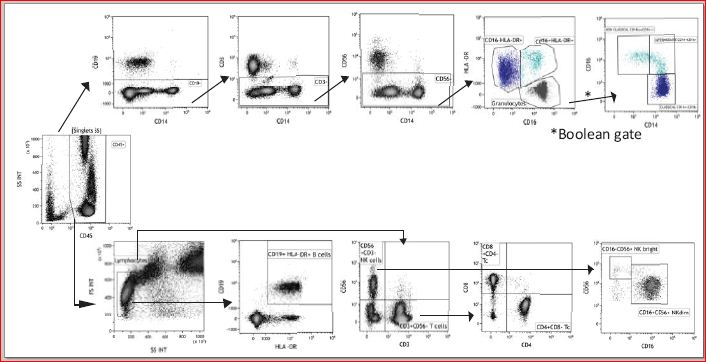 Supplemental Digital Content 1. Figure S1. Flow cytometric gating strategy for the main subpopulations of leukocytes. Monocytes were gated as reported by Abeles et al. (40) and a Boolean NOT gate was used to exclude granulocytes from the “Monocytes” gate. Monocyte subsets were identified as CD14++CD16- classical, CD14+CD16+ intermediate and CD14lowCD16++ non-classical. Colored gates, on the CD16/HLA-DR plot, were used to distinguish classical (HLA-DRlowCD16- dark blue) from intermediate and non-classical (HLA-DR+CD16+ light blue) subsets. Granulocytes were characterized as CD19-CD3-CD56-HLA-DR-CD16+/-. Lymphocytes were identified based on their FS and SS features. B cells were characterized as CD19+HLA-DR+ and NK and T cells were characterized as CD3-CD56+ and CD3+CD56-, respectively.